June 6, 2019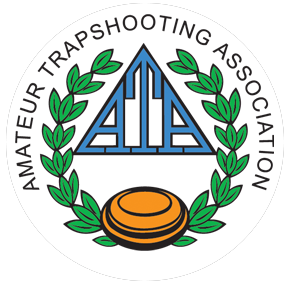 July 4 or 5, 2019                                                  August 8, 2019*     Shooting time: 10:00 – 7:00*     50 target program-Event 1- Singles, Event 2- Handicap, Event 3- Doubles.*     Shoot one, two or all events but may only Shoot 1-single, 1-handicap, and 1-doubles event per day.*     Targets will be ATA registered.*     Must be ATA member to participate.* 	New shooters joining ATA for first time       will join for free for the 2019 shoot year.*     There will be a daily ATA fee of $1.50*     OSATA State fees will be $1.00.*     ATA rules will govern these events.*     50-bird target fee will be $10.00 per event.     Shoot card OK. *     Must have a minimum of 3 shooters in each event to register the targets.*     Targets may be cross registered with the PITA upon payment of appropriate fees.*     Cross registered fee will be $4.00 to PITA and 2 cents per target to OSTA.*     Contact info – John Spindler  541-460-2441